國家文官學院每月一書導讀會 程序表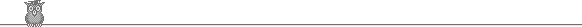 書目：《為什麼狗是寵物？豬是食物？：人類與動物之間的道德難題》 作者：哈爾．賀佐格  (HAL HERZOG)　著出版社：遠足文化導讀者：國立東華大學華文文學系副教授  黃宗潔時間：103年6月24日（星期二）晚上7時至9時地點：國家文官學院行政大樓 菁英禮堂（臺北市南港區忠孝東路7段576號）圖書抽籤：《為什麼狗是寵物？豬是食物？》10本。	導讀會預告：講座簡歷－黃宗潔  副教授【學歷】國立臺灣師範大學  中國文學系  博士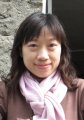 【研究專長】臺灣現當代文學、自然書寫、家族書寫，並長年關懷動物倫理等議題，相關論文包括〈城市流浪動物的生殤相：以駱以軍、杜韻飛作品為例〉(刊登於中外文學)、〈正與反的辯證：論徐冰作品中自然與文明的互涉〉【著作】《生命倫理的建構——以台灣當代文學為例》、《當代台灣文學的家族書寫——以認同為中心的探討》【本書書評】　       　　　　　                                 黃宗潔 老師我想，《為什麼狗是寵物？豬是食物》這本書之所以被喻為「動物版的《正義》」，應該是來自於第二章的動物版「電車問題」的討論：電車問題大家應該都很熟悉，對於兩種不同的電車失控情況，多數人會選擇將失控的電車轉向以避免撞死五個人──僅管會因此殺死另一個人；但在同樣可以救回五個人的狀況下，卻不願意將一個人推下軌道。那麼，若換成以下的狀況，你又會如何選擇呢？一、失控的電車正要撞向世上僅存的五隻大猩猩，你可以使它轉向撞向一位青年？二、電車正撞向一位陌生人，你可以轉向讓它撞向你的狗？（大多數人都會同意應該人命優先，因此不會選擇救大猩猩，甚至會犧牲自己的狗。不過我願意誠實地承認在狀況二，我不會改變電車方向去殺死我的狗）但是有一個新的狀況是，如果這輛失控的電車（其實我看到這裡，心裡想的是這輛電車該去維修了…）會撞向五隻黑猩猩，此時你若把旁邊一隻黑猩猩推下⋯⋯軌道，就可以拯救前方的五隻猩猩呢？有趣的事出現了，大部分人會同意，把一隻黑猩猩推下去換取五隻黑猩猩是合理的選擇。這和人類版電車問題的狀況二完全相同，答案卻剛好相反。換句話說，我們在思考有關動物問題的道德情境時，直覺與標準顯然都不同，而這正是作者在這本人類動物互動學當中，要提出討論的。透過人和動物各種複雜的互動關係之歷史、情境與各種研究的介紹，作者Hal Herzog指出，人類動物互動學最大的特色，就是人類思考動物的方式，幾乎無可避免的就是一種浮動混亂與矛盾的狀態，總是混合了邏輯與情感，並且隨時存在著認知失調的衝突，因為許多道德選擇到最後往往在邏輯上站不住腳或禁不起追問，用作者的話來說，就是「一不小心就會踏進道德沼澤」，於是多數人乾脆選擇規避思考，到最後，人們對其他生物如何被對待所抱持的態度，往往就是「哲學家口中『沒有立場』或『立場空泛』的例證，也就是大量互不相關的想法與單獨看法的表面結合體。」透過書中若干讀來也許並不愉快的例子，作者揭示了人類看待動物時，必然要踏進的複雜道德迷宮：作者本人曾經因為擔任實驗助理，必須把動物丟進滾水中，他發現自己可以處理蚯蚓、龍蝦、蠍子、蜥蝪，但是到了小蛇時，他顫抖了，最後，他發現他無法把一隻老鼠丟進沸鍋中，而退出了實驗；他也討論了為何我們對鬥雞感到如此難以接受和憤怒，卻任由數萬倍的肉雞過著不堪的一生？為何我們對寵物有著依附的情感，但許多人在童年時虐待動物的比例卻是如此之高，且完全出乎我們意料的，這些虐待動物者可能並非什麼監獄中的殺人狂魔，而是我們身邊的普通人。隨便訪問一下，就可得出不勝枚舉的可怕故事（這一章真令人毛骨悚然）…另外，他也討論了狂熱動物權益份子可能陷入的困境。無可避免的，道德牽涉劃界，如何劃界則是個有趣的問題，這是為何我在飲食文學最後的期末考題，請同學們思考自己是如何劃界的。透過這個過程，我們會發現自己的道德量尺，可能常常遭受挑戰。但是，道德的複雜性，不應該等於道德的麻痺。道德的絕對主義者，可能會陷入自己所造的道德迷障中，但我們至少可以在能力範圍內，像作者一樣，讓「獸性與我做出新的妥協」：當使勁拉一隻鳟魚已無法讓他興奮時，他停止了釣魚的習慣；另外，他也不再吃小牛肉，並且重新去選擇生前活得好一些的雞與蛋……我們救不了全世界，但是如果每個人都肯稍微調整自己的那把量尺，我們也許可以讓世界比現在的樣子，稍微美麗一點點。我很喜歡書中一段與一位從事蠵龜保育計畫女士的訪談，她說，這五年來她救了可能有一百隻海龜，但實際上，一千隻中只有一隻會存活，可是，那又如何呢？「在我心中，每一隻我救過的海龜都是存活好好的那隻。我不知道其他的蠵龜怎麼樣，但我救的都還活著。」那些暗夜中的殺戮與悲慘永無止盡，可是，每一隻我們救過的動物都是存活好好的那隻。這段話，我想送給所有在動保工作上一直努力往前走，不願放棄的朋友。《為什麼狗是寵物？豬是食物？》書目簡介【內容簡介】中美荷德義日韓西俄等9國授權，話題全球延燒！內容發人深省，堪稱人類與動物關係的《正義》（JUSTICE）觀點引領時代，媲美《雜食者的兩難》（The Omnivore’s Dilemma）　　哈爾．賀札格為我們與動物關係所做的貢獻，就像《雜食者的兩難》（The Omnivore’s Dilemma: A Natural History of Four Meals）的作者麥可．波倫（Michael Pollan）為我們與食物的關係所做的貢獻一樣。在以風趣、老練、引人入勝的手法呈現尖端科技研究和真實世界面貌的同時，賀札格讓讀者明白看見我們所擁有與動物之間的關係，可能在前一分鐘還很理性，但瞬間轉變為充滿矛盾且錯綜複雜。這本書讀來很有趣，無論你現在相信什麼，它將改變你的想法。           －－德州大學心理學家山姆．賈斯林（Sam Gosling）　　●為什麼狗是寵物？豬是食物？　　●什麼原因影響人類無法對各種動物一視同仁？　　●為什麼我們將對動物的愛反映在貪得無厭的肉食上？　　●同樣是瀕臨絕種的動物，熊貓為何比娃娃魚受到更多關注？　　●虐待動物的兒童，長大後會變成暴力分子？　　●將海豚用來治療自閉症患者，是否合乎道德？　　●把心愛的寵物囚禁在自己家中是對的嗎？　　●將在收容所等著安樂死的流浪貓，去餵食動物園的蟒蛇，便可避免更多人工繁殖的老鼠，這樣的做法是否合理？　　本書作者為以上問題提供了最令人驚訝的解答，帶領讀者透視人類之於動物的矛盾情感。他以自身經驗，探討存在你我心底的既定刻板印象，並藉由高娛樂性和啟發性的故事，呈現動物與人類關係的光譜差異。《為什麼狗是寵物？豬是食物？》書目簡介【作者簡介】哈爾．賀札格Hal Herzog　　　　知名人類──動物關係學家，研究報告發表於《科學雜誌》（Science）、英國皇家學會（Proceedings of the Royal Society）、美國心理學會（American Psychologist）、《美國學人》（The American Scholar）、社會議題期》（Journal of Social Issues）及美國獸醫學會（Journal of the American Veterinary Medical Association）等知名學術期刊，並為《新聞週刊》（Newsweek）、《今日美國》（USA Today）、《華盛頓郵報》（The Washington Post）、《芝加哥論壇報》（Chicago Tribune）、《科學人》（Scientific American）、《新科學家》（New Scientist）、《每日科學雜誌》（Science Daily）、《泰晤士報》（The London Times）、《石板雜誌》（Slate）、美國有線電視新聞網（CNN）、全國公共廣播電台（National Public Radio） 及MSNBC執筆專欄。哈爾．賀札格現為西卡羅來納大學（Western Carolina University）心理學教授，和妻子及他的貓咪提利住在田納西和北卡交界的大煙山（Great Smoky Mountains）。【目錄】導讀：關於動物，我們為什麼很難冷靜思考？第一章　人類動物學：人類與動物互動關係的最新科學第二章　可愛的重要性：我們為什麼會把思考方式不同於我們的生物想成某種樣子？第三章　噢！狂愛寵物症（Pet-O-Philia）：為什麼人（而且只有人類）會喜愛寵物？第四章　朋友、敵人和時尚宣言：人與狗的關係第五章　在16歲生日當天，高中舞會皇后殺了第一頭鹿：性別與人類－動物關係第六章　旁觀者所見：比較起來，觀看鬥雞比賽與享用雞肉大餐何者較為殘酷？第七章　美味的、危險的、反胃的、死亡的：人類與肉類的關係第八章　鼠輩的道德定位：動物在科學上的利用第九章　家居貓、盤中牛：我們都是偽善者？第十章　潛伏我們體內的獸性慾望：我們生活在前後不一致的道德觀中時  間程       序主 持 人 ~ 報      到 ~ 致歡迎詞及導讀者介紹梁主任秘書元本 ~ 導     讀黃副教授宗潔 ~ 心得分享、討論交流黃副教授宗潔 ~ 圖書抽籤梁主任秘書元本結束（期待下次再相會）月份導讀書目著者出版者辦理時間導讀者8西方文明的4個黑盒子Niall Ferguson聯經8月19日(二)
下午7至9時國立政治大學公共行政學系教授  江明修9為什麼我們這樣生活、那樣工作？Charles Duhigg大塊文化9月23日(二)
下午7至9時國立中央大學認知與神經科學研究所教授兼所長  洪蘭10向專家學思考ArtMarkman遠流10月21日(二)
下午7至9時明新科技大學幼兒保育系助理教授 鄭雅丰11每一天的覺醒Mark Nepo木馬文化11月18日(二)
下午7至9時周大觀文教基金會執行長  
趙翠慧12地球與人：生命群落的動態演繹J. Donald Hughes廣場12月17日(三)
下午7至9時長庚大學通識教育中心特聘教授  曾華璧